Publicado en Sevilla ( Andalucía) el 18/02/2020 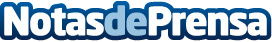 Coria del Río se convierte en epicentro inversor y emprendedor con la III edición del Coria Business MarketEl municipio de Coria del Río forma parte de la Red de ciudades Business Market para el impulso del emprendimiento, la inversión y el desarrollo económico en ciudades medias y municipios de España. Business Angels , Fondos de Ventures Capital e Inversores se darán cita en la III edición de este foro que tendrá lugar el próximo 25 de Febrero en el Salón de Actos del Esturión. Rondas de negocio, conferencias y espacio Pitch para emprendedores forman parte de un programa de referencia  y acceso gratuitoDatos de contacto:josu gomez barrutiaFundador de la Red Business Market620563161Nota de prensa publicada en: https://www.notasdeprensa.es/coria-del-rio-se-convierte-en-epicentro Categorias: Nacional Marketing Andalucia Emprendedores Eventos E-Commerce Recursos humanos http://www.notasdeprensa.es